Anmeldebogen 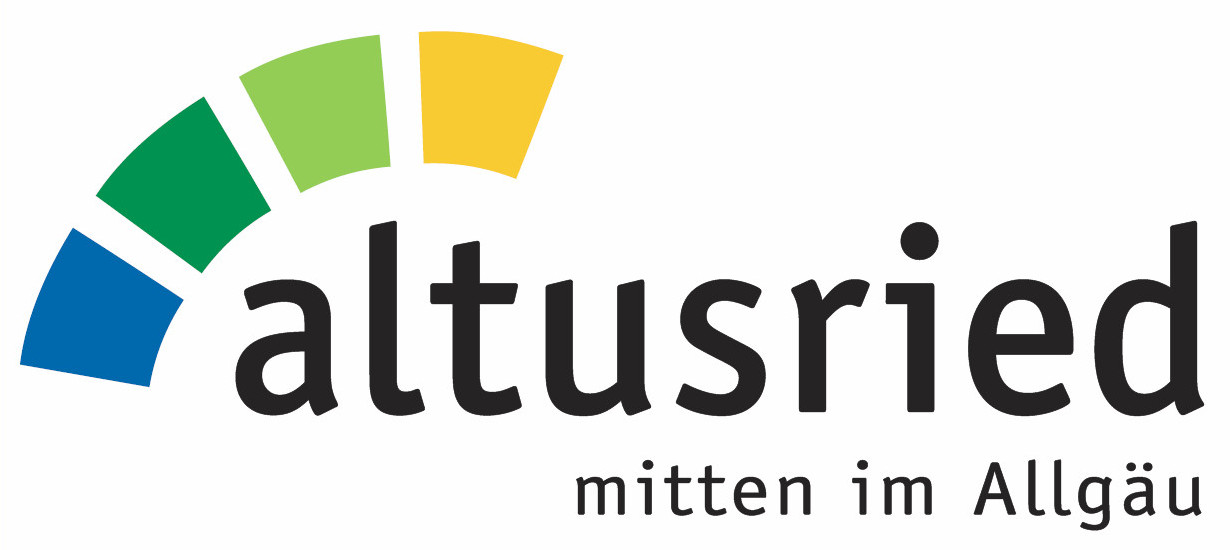 für die gemeindliche TagesstätteO Villa KunterbuntO St. Blasiusfür das KiTa-Jahr ______________________Angaben zum Kind:Familienname: ________________________	Vorname:__________________________Geburtsdatum: ________________________	Geburtsort: ________________________Wohnort/Straße: _____________________________________________________________Staatsangehörigkeit: ___________________	Konfession: ________________________Familiensprache: ______________________	das Kind spricht: ____________________ 			O männlich				O weiblich	Geschwister mit Geburtsjahr: ___________________________________________________Hat Ihr Kind schon eine Einrichtung besucht? O Ja	_________________________        O NeinBenötigt Ihr Kind einen Integrationsplatz? O Ja ____________________________        O NeinAngaben zu den Eltern/Sorgeberechtigten:Mutter:Familienname: ________________________	Vorname:__________________________Geburtsdatum: ________________________	Geburtsort: ________________________Wohnort/Straße: _____________________________________________________________Telefon/Handy:_______________________________________________________________E-Mail: ______________________________	Familienstand: _____________________Staatsangehörigkeit: ___________________	Konfession: ________________________Beruf: _______________________________	Arbeitsstelle: _______________________Berufstätig:	O Ja		O Nein			Sorgeberechtigt:	O Ja	           O NeinAlleinerziehend:	O Ja		O NeinVater:Familienname: ________________________	Vorname:__________________________Geburtsdatum: ________________________	Geburtsort: ________________________Wohnort/Straße: _____________________________________________________________Telefon/Handy:_______________________________________________________________E-Mail: ______________________________	Familienstand: _____________________Staatsangehörigkeit: ___________________	Konfession: ________________________Beruf: _______________________________	Arbeitsstelle: _______________________Berufstätig:	O Ja	O Nein                         		Sorgeberechtigt:	O Ja	 O NeinAlleinerziehend:   O Ja      O NeinWas mir noch wichtig ist:_________________________________________________________________________________________________________________________________________________________________________________________________________________________________Nachweis der Masernimpfung wurde erbracht: 	OIch/Wir willige(n) ein, dass die angegebenen Daten in Datenverarbeitungsanlagen gespeichert und verarbeitet werden. Die Vorschriften des Datenschutzes werden hierbei beachtet.Ich/Wir willige(n) ein, dass die Kindertageseinrichtung zu Planungszwecken der Kommune des Wohnsitzes des Kindes folgende Daten übermittelt: Name, Anschrift und Geburtsdatum des Kindes, Zu- oder Absage eines Betreuungsplatzes.Ein Anspruch auf Aufnahme des Kindes in die Kindertageseinrichtung entsteht erst mit Abschluss des Bildungs- und Betreuungsvertrages zwischen den Eltern / Personensorgeberechtigte(n) und dem Träger der Einrichtung.Es wird darauf hingewiesen, dass es zum gesetzlichen Schutzauftrag des Trägers der Kindertageseinrichtung bzw. des betreuenden Fachpersonals zählt, sich bereits zu Beginn des Besuchs der Einrichtung Kenntnis über den Entwicklungsstand des Kindes zu verschaffen und darauf hinzuwirken, dass das Kind die notwendige Früherkennungsuntersuchung wahrnimmt. Dies ist Voraussetzung für eine individuelle Förderung des Kindes. Aus diesem Grund sind Träger bzw. beauftragtes Fachpersonal verpflichtet, sich bei Aufnahme die Teilnahme des Kindes an der letzten fälligen altersentsprechenden Früherkennungsuntersuchung von den Eltern bzw. Personensorge-berechtigten nachweisen zu lassen.Bitte beantworten: Falls im ortsnahen Außenbereich von Altusried im Herbst 2022 neben den bereits bestehenden gemeindlichen Kindertagesstätten „Villa Kunterbunt“ und „St. Blasius“ eine weitere Einrichtung mit naturnaher pädagogischer Ausrichtung (der Hauptanteil der Zeit wird im Freien verbracht) ihren Betrieb aufnehmen würde, würde(n) ich/wir für mein/unser Kind eine ganzjährige Betreuung in dieser neuen Einrichtung bevorzugen:         O Ja        O NeinOrt, Datum: ____________________________Unterschrift(en): ___________________________	           _____________________________